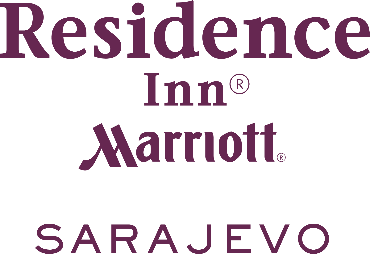 18th Annual Conference of the European Society of CriminologySarajevo, 28.08.2018.-31.08.2018.Please send completed form by e-mail: reservations.sarajevo@sjjri.com or sales.sarajevo@sjjri.com FAMILY NAMEFIRST NAMEFIRST NAMEARRIVAL DATE/TIMEDEPARTURE DATE/TIMEDEPARTURE DATE/TIMERoom type/bed and breakfast/per room and night Room type/bed and breakfast/per room and night Room type/bed and breakfast/per room and night                  Studio King room (single or double occupancy) – 95 € per room, per dayPrice includes breakfast, VAT (17%), free access to sauna, gym and steam room and Wi-FICity tax is not included in the price 1.03 € per person, per dayCheck in time from 3PMCheck out time until 12PM                  Studio King room (single or double occupancy) – 95 € per room, per dayPrice includes breakfast, VAT (17%), free access to sauna, gym and steam room and Wi-FICity tax is not included in the price 1.03 € per person, per dayCheck in time from 3PMCheck out time until 12PM                  Studio King room (single or double occupancy) – 95 € per room, per dayPrice includes breakfast, VAT (17%), free access to sauna, gym and steam room and Wi-FICity tax is not included in the price 1.03 € per person, per dayCheck in time from 3PMCheck out time until 12PM Payment Payment Payment          Cash                     Visa                      MasterCard                        Amex          Cash                     Visa                      MasterCard                        Amex          Cash                     Visa                      MasterCard                        Amex Please enter credit card details for guarantee:Credit card holderCredit card numberCredit card expiration dateCVVPlease enter credit card details for guarantee:Credit card holderCredit card numberCredit card expiration dateCVVPlease enter credit card details for guarantee:Credit card holderCredit card numberCredit card expiration dateCVVContact information:E-mail:                                                                                   Mobile phone: Contact information:E-mail:                                                                                   Mobile phone: Other important informationOther important informationCancelation policy: Individual reservations can be canceled 24 hours before arrival, free of chargeBooking will be confirmed based on availability Cancelation policy: Individual reservations can be canceled 24 hours before arrival, free of chargeBooking will be confirmed based on availability 